UNIVERSITY OF MARYLAND EASTERN SHORENATIONAL ALUMNI ASSOCIATION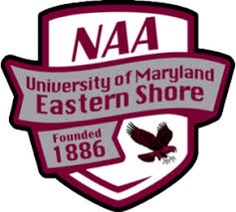 LIFE MEMBER SERVICE AWARDNOMINATION FORMUMES NAA LIFE MEMBER SERVICE AWARD NOMINATION FORM 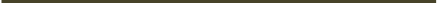 The University of Maryland Eastern Shore National Alumni Association (UMES NAA) Life Member Service Award is designed to recognize UMES NAA Life Members who have shown outstanding and exemplary service primarily on behalf of or for the UMES NAA and the UMES community for the 2020-2021 membership year (July 1, 2020 – June 30, 2021). Nominees must have demonstrated a significant contribution in the following areas: 	o Longstanding support.
	o Loyal and unselfish service.
	o Contributions in two of these four areas: student recruitment, program development, membership 		      growth, and service to the community.    Who’s eligible to be nominated? 	o A person whose service has been voluntary and of direct benefit to UMES NAA and its related 	  	    	     activities. 	o Must be living and able to participate in person at the award celebrations (no posthumous 	 	 	     nominations). Nominee must be living and able to participate in person at the Awards Recognition Ceremony (no posthumous nominations). NOTE: Award winners will be asked to submit a number of photos for a video presentation during the Awards Recognition Ceremony/Reception during Homecoming Weekend in November. The nominee must be willing and able to submit these photos within two weeks after notification of having been chosen for the award and must be able to attend the Awards Recognition Ceremony. Who’s not eligible to be nominated? 	o Alumni cannot currently be employees of the University or voting members of the UMES NAA Board of 	   	     Directors. What’s being recognized? The goal is to recognize a history of outstanding and exemplary service to the UMES NAA and the UMES community. The nominations receiving the strongest consideration by the Selection Committee will include the following: 	 Specific examples of how the nominee has been engaged in services and/or projects such as the 	       	  following should be considered. 		o Assistance in securing faculty members, recruiting students, securing employment for 			     graduates and 	working on fundraising drives. 		o Promotion of legislation or public relations.
		o Service to the UMES NAA through the board, networks or special committees.
		o Service on boards, guilds, events and so on.
		o All areas, types and levels of service should be considered, and the award should be given    			     based on such service. 	 Specific examples of how the nominee has been personally engaged in support of UMES NAA Alumni 	 	   over an extended period of time. 2UMES NAA LIFE MEMBER SERVICE AWARD NOMINATION FORM Nomination Process: Anyone may submit nominations for consideration but cannot submit a nomination for themselves. A maximum of five pages of supporting documentation will be considered for each nominee, including the alumni award nomination form, and may be presented in bullet or narrative form and include materials as follows: Bio/Vitae, Letters of Support, Nominee's year(s) of graduation, Nominee's major(s), Other awards or recognition and/or profile information (highlight current professional affiliations). Nominations will be accepted until October 28, 2021.  Completed nomination forms should be sent to the attention of Teonna Wallop, 2nd Vice President: University of Maryland Eastern Shore                                                                                                                              National Alumni Association                                                                                                                                                    30665 Student Services Center Lane                                                                                                                                     Princess Anne, Maryland 21853Email submissions can be sent to: umesnaa.membership@gmail.com. 3UMES NAA LIFE MEMBER SERVICE AWARD NOMINATION FORM                                                                                                          Date: _________________________Name of person nominated:  ______________________________________________________
Address:  ______________________________________________________________________
City, State, Zip:  _________________________________________________________________
Office phone (    )________________________  Home/Cell (    ) __________________________ Email:   ___________________________________ Type of business:  _______________________________________________________________ Present position and title:  ________________________________________________________ Please include the following to support your nomination to provide the selection committee with as much information as possible: 1)  An explanation of how your candidate fulfills the criteria for the award category for which he/she has been nominated; 2)  The nominee’s bio, vitae, resume, letters of support, nominee’s year(s) of graduation, nominee’s majors(s), other awards or recognition and/or profile information, current professional affiliations, volunteerism, community service, professional organization and affiliations, publications, other awards of recognition and/or profile information, etc.; 3)  A maximum of five pages of supporting documentation will be considered for each nominee, (including the award nomination form, letter of nomination detailing personal knowledge of the candidates and his/her achievements which may be presented in bullet or narrative form and include information listed in #2); 4)  Other supporting documentation, such as copies of magazine and newspaper articles. These are included in the maximum five pages of supporting documentation count. *NOTE: All categories may not be awarded each year. Name of person submitting nomination:  ____________________________________________
Address:  ______________________________________________________________________
City, State, Zip:  _________________________________________________________________
Office phone (      )___________________________   Home/Cell (     )______________________Email:   ____________________________________ 4